平成26年度財　務　諸　表第3期事業年度自　平成26年4月　1日至　平成27年3月31日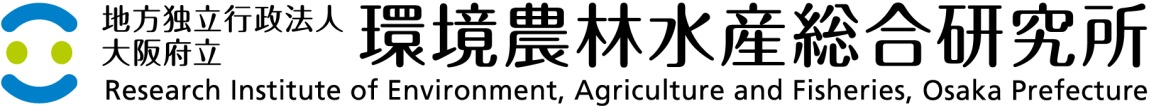 目次１　貸借対照表・・・・・・・・・・・・・・・・・・・・・・・・・・・・・・・１２　損益計算書・・・・・・・・・・・・・・・・・・・・・・・・・・・・・・・３３　キャッシュフロー計算書・・・・・・・・・・・・・・・・・・・・・・・・・４４　利益の処分に関する書類・・・・・・・・・・・・・・・・・・・・・・・・・５５　行政サービス実施コスト計算書・・・・・・・・・・・・・・・・・・・・・・６６　注記・・・・・・・・・・・・・・・・・・・・・・・・・・・・・・・・・・７７　附属明細書・・・・・・・・・・・・・・・・・・・・・・・・・・・・・・１０貸借対照表（平成27年3月31日現在）(単位：円)損益計算書（平成26年4月1日～平成27年3月31日）(単位：円)キャッシュ・フロー計算書（平成26年4月1日～平成27年3月31日）(単位：円)利益の処分に関する書類(平成27年9月4日)（単位：円）行政サービス実施コスト計算書（平成26年4月1日～平成27年3月31日）(単位：円)注　　記Ⅰ　重要な会計方針運営費交付金収益及び授業料収益の計上基準期間進行基準を採用しています。なお、退職一時金については、費用進行基準を採用しております。減価償却の会計処理方法有形固定資産定額法を採用しています。耐用年数については、法人税法上の耐用年数を基準としています。なお、受託研究等収入により購入した償却資産については、当該受託研究期間を耐用年数としております。主な資産の耐用年数は以下のとおりです。建物　　　　　２年～４９年構築物　　　　５年～３９年機械装置　　　２年～１７年船舶　　　　　８年～１２年車両運搬具　　２年～３年工具器具備品　２年～１４年また、特定の償却資産（地方独立行政法人会計基準第８５）の減価償却相当額については、損益外減価償却累計額として資本剰余金から控除しております。無形固定資産定額法を採用しております。なお、法人内利用のソフトウェアについては、法人内における利用可能期間（５年）に基づいて償却しております。引当金の計上基準賞与引当金職員に対して支給する賞与については、運営費交付金により財源措置がなされるため、賞与引当金は計上していません。なお、行政サービス実施コスト計算書における引当外賞与増加見込額は、地方独立行政法人会計基準第８６第２項に基づき計算された引当外賞与の増加見積額を計上しております。退職給付に係る引当金及び見積額の計上基準役員及び職員の退職一時金については、運営費交付金により財源措置がなされるため、退職給付に係る引当金は計上していません。なお、行政サービス実施コスト計算書における引当外退職給付増加見込額は、地方独立行政法人会計基準第８７第４項に基づき計算された退職一時金に係る退職給付債務の当期増加額を計上しております。たな卸資産の評価基準及び評価方法未成研究支出金については、個別法による低価法を採用しております。行政サービス実施コスト計算書における機会費用の計上方法国又は地方公共団体財産の無償又は減額された使用料による貸借取引の機会費用の計算方法土地については、原則として路線価に基づき相続税標準価格を算出し、平成27年3 月期における国債利回りを参考に計算しております。その他については、大阪府公有財産規則に基づき算出しております。地方公共団体出資等の機会費用の計算に使用した利率10年利付国債の平成27年3月末の利回りを参考に0.398％で計算しております。消費税等の会計処理消費税及び地方消費税の会計処理方法は、税込方式によっております。Ⅱ　貸借対照表注記運営費交付金から充当されるべき賞与の見積額　　　　　　　　　　　 69,118,022円運営費交付金から充当されるべき退職給付債務の見積額　　　　　　　627,915,175円Ⅲ　キャッシュ・フロー計算書注記資金の期末残高の貸借対照表科目の内訳重要な非資金取引　現物寄附による資産の取得額Ⅳ　行政サービス実施コスト計算書注記引当外退職給付増加見積額において、大阪府からの派遣職員に係るものは、△3,624,942円です。Ⅴ　金融商品の時価等の注記金融商品の状況に関する事項当法人は、資金運用については、地方独立行政法人法第４３条の規定等に基づき、預金等に限定しております。金融商品の時価等に関する事項期末日における貸借対照表計上額、時価及びこれらの差額については、次のとおりです。(単位：円)　　(※1) 負債に計上されているものについては、（　）で示しています。　　(注) 金融商品の時価の算定方法(1) 現金及び預金、(2)未収入金これらは、短期間で決済されるため、時価は帳簿価額にほぼ等しいことから、当該帳簿価額によっております。(3) 未払金短期間で決済されるため、時価は帳簿価額にほぼ等しいことから、当該帳簿価額によっております。Ⅵ　重要な後発事象該当事項はありません。附　属　明　細　書１ 　固定資産の取得及び処分、減価償却費（「第８５　特定の償却資産の減価に係る会計処理」及び「第８８　資産除去債務に係る特定の除去費用等の会計処理」による損益外減価償却相当額も含む。）並びに減損損失の明細　　　　　　　　　　　　　　　　　　　　　　　　　　　　　　　　　　　　　　　　　　　　　　　　　　　　　　　　　　　　　　　　　　　　　　　　(単位：円)構築物の当期増加額のうち、主なものは、植物防疫研修温室建設16,362,000円及び深層型養殖水槽改修15,120,000円です。建設仮勘定の当期増加額のうち、主なものは、建替え整備実施設計業務40,500,000円です。２　たな卸資産の明細(単位：円)３　有価証券の明細該当事項はありません。４　長期貸付金の明細該当事項はありません。５　長期借入金の明細該当事項はありません。６　引当金の明細該当事項はありません。７　資産除去債務の明細該当事項はありません。８　保証債務の明細該当事項はありません。９　資本金及び資本剰余金の明細(単位：円)当期増加額は、目的積立金を財源として、調査研究用資産を購入したものです。当期増加額は、地方独立行政法人会計基準第８５に該当する特定の償却資産を償却したものです。１０　積立金等の明細及び目的積立金の取崩しの明細（１）積立金の明細　　　　　　　　　　　　　　　　　　　　　　　　　　　　　　　　　                           　(単位：円)当期増加額は、前期利益処分によるものです。当期減少額は、当該積立金の使途に従った資産の購入及び費用発生によるものです。当期増加額は、前期利益処分によるものです。（２）目的積立金の取崩しの明細(単位：円)１１　運営費交付金債務及び運営費交付金収益の明細（１）運営費交付金債務                                                                                                    　　　　　　　　　　　　　　　　　               (単位：円)（２）運営費交付金収益(単位：円)１２　地方公共団体等からの財源措置の明細（１）施設費の明細　　　　　　　　　　　　　　　　　　　　　　　　　　　　　　　　　　　　　　　　　　　　　　　　(単位：円)（２）補助金等の明細　　　　　　　　　　　　　　　　　　　　　　　　　　　　　　　　　　　　　　　　　　　　　　　　　　　　　　　　　　　　　　　　　　　　　　　　　　　　　　　　　(単位：円)１３　役員及び職員の給与の明細(単位：円、人)1 役員に対する報酬及び退職手当の支給基準の概要(1) 役員報酬　　　役員に対する報酬については、「地方独立行政法人大阪府立環境農林水産総合研究所役員報酬等規程」に基づき支給しております。2 職員に対する給与及び退職手当の支給基準の概要(1) 職員給与　　職員に対する給与については、「地方独立行政法人大阪府立環境農林水産総合研究所職員給与規程」に基づき支給しております。(2) 退職手当職員に対する退職手当については、「地方独立行政法人大阪府立環境農林水産総合研究所職員退職手当規程」に基づき支給しております。3 支給人員数は、平成26年4月1日から平成27年3月31日までの間の平均支給人員数によっております。4 上記金額には、賞与引当金繰入額、法定福利費及び受託事業費、受託研究費に含まれる非常勤人件費は含まれていません。１４　開示すべきセグメント情報　　　　　　　　　　　　　　　　　　　　　　　　　　　　　　　　　　　　　　　　　　　　　　　　　　　　　　　　　　　　　　　　　　　　　　　　　　　（単位：円）（注１）セグメントの区分方法セグメントは、法人内の管理区分等に従い、業務等の類似性を考慮して区分しております。（注２）各セグメントにおける損益外減価償却相当額及び引当外賞与増加見積額並びに引当外退職給付増加見積額並びに目的積立金取崩額は以下のとおりです。(単位：円)１５　上記以外の主な資産、負債、費用及び収益の明細（１）現金及び預金の明細(単位：円)（２）未収入金の明細(単位：円)（３）未払金の明細(単位：円)１６　関連公益法人等に関する明細　 該当事項はありません。資産の部資産の部Ｉ　固定資産Ｉ　固定資産１ 有形固定資産１ 有形固定資産土地土地4,019,000,000建物建物1,168,042,3691,168,042,369減価償却累計額減価償却累計額△266,856,966△266,856,966901,185,403構築物構築物122,685,801122,685,801減価償却累計額減価償却累計額△13,032,996△13,032,996109,652,805機械及び装置機械及び装置155,126,872155,126,872減価償却累計額減価償却累計額△94,062,661△94,062,66161,064,211船舶船舶200,393,181200,393,181減価償却累計額減価償却累計額△36,650,601 △36,650,601 163,742,580車両運搬具	車両運搬具	19,653,30119,653,301減価償却累計額減価償却累計額△19,653,287△19,653,28714工具・器具及び備品工具・器具及び備品208,261,693208,261,693減価償却累計額減価償却累計額△ 122,949,593△ 122,949,59385,312,100建設仮勘定建設仮勘定83,475,870有形固定資産合計有形固定資産合計有形固定資産合計有形固定資産合計5,423,432,983２ 無形固定資産２ 無形固定資産２ 無形固定資産ソフトウエアソフトウエアソフトウエア21,627,924無形固定資産合計無形固定資産合計無形固定資産合計無形固定資産合計21,627,924固定資産合計固定資産合計固定資産合計固定資産合計5,445,060,907Ⅱ 流動資産Ⅱ 流動資産Ⅱ 流動資産現金及び預金現金及び預金現金及び預金347,237,053未収入金未収入金未収入金37,857,343未成研究支出金未成研究支出金未成研究支出金12,215前渡金前渡金前渡金100,440前払費用前払費用前払費用628,890その他の流動資産その他の流動資産その他の流動資産3,952,616流動資産合計流動資産合計流動資産合計流動資産合計389,788,557資産合計資産合計資産合計資産合計5,834,849,464負債の部負債の部負債の部負債の部Ｉ　固定負債Ｉ　固定負債Ｉ　固定負債Ｉ　固定負債資産見返負債資産見返負債資産見返負債資産見返運営費交付金資産見返運営費交付金資産見返運営費交付金145,491,199資産見返補助金等資産見返補助金等資産見返補助金等401,083資産見返寄附金資産見返寄附金資産見返寄附金14,734,679資産見返物品受贈額資産見返物品受贈額資産見返物品受贈額173,189,717建設仮勘定見返運営費交付金建設仮勘定見返運営費交付金建設仮勘定見返運営費交付金5,130,000建設仮勘定見返施設費建設仮勘定見返施設費建設仮勘定見返施設費78,345,870417,292,548固定負債合計固定負債合計固定負債合計固定負債合計417,292,548Ⅱ　流動負債			Ⅱ　流動負債			Ⅱ　流動負債			Ⅱ　流動負債			　　　預り補助金等　　　預り補助金等　　　預り補助金等2,748,489未払金未払金未払金191,635,850未払消費税等未払消費税等未払消費税等251,500前受金前受金前受金1,338,680預り金預り金預り金11,707,999流動負債合計流動負債合計流動負債合計流動負債合計207,682,518負債合計負債合計負債合計負債合計624,975,066純資産の部純資産の部純資産の部純資産の部Ⅰ 資本金				Ⅰ 資本金				Ⅰ 資本金				Ⅰ 資本金				地方公共団体出資金		地方公共団体出資金		地方公共団体出資金		地方公共団体出資金		5,050,788,700資本金合計資本金合計資本金合計資本金合計5,050,788,700Ⅱ 資本剰余金			Ⅱ 資本剰余金			Ⅱ 資本剰余金			Ⅱ 資本剰余金			資本剰余金	資本剰余金	資本剰余金	資本剰余金	261,493,381損益外減価償却累計額（－）	損益外減価償却累計額（－）	損益外減価償却累計額（－）	損益外減価償却累計額（－）	△ 285,388,284資本剰余金合計資本剰余金合計資本剰余金合計資本剰余金合計△23,894,903Ⅲ 利益剰余金	Ⅲ 利益剰余金	Ⅲ 利益剰余金	Ⅲ 利益剰余金	技術力・研究力の向上等、調査研究体制の強化のための目的積立金強化のための目的積立金技術力・研究力の向上等、調査研究体制の強化のための目的積立金強化のための目的積立金技術力・研究力の向上等、調査研究体制の強化のための目的積立金強化のための目的積立金技術力・研究力の向上等、調査研究体制の強化のための目的積立金強化のための目的積立金99,607,212積立金積立金積立金積立金11,736,878当期未処分利益		当期未処分利益		当期未処分利益		当期未処分利益		71,636,511（うち当期総利益）（うち当期総利益）（うち当期総利益）（うち当期総利益）(71,636,511)利益剰余金合計利益剰余金合計利益剰余金合計利益剰余金合計182,980,601純資産合計純資産合計純資産合計純資産合計5,209,874,398負債純資産合計負債純資産合計負債純資産合計負債純資産合計5,834,849,464経常費用業務費研究経費257,408,407人件費1,343,940,002受託研究費62,684,627受託事業費39,820,6541,703,853,690一般管理費311,017,858経常費用合計2,014,871,548経常収益運営費交付金収益運営費交付金収益1,823,287,413農業大学校授業料収益農業大学校授業料収益7,392,000受託研究収益国または地方公共団体からの受託研究収益国または地方公共団体からの受託研究収益7,316,160 その他の受託研究等収益その他の受託研究等収益58,153,16065,469,320受託事業収益国または地方公共団体からの受託事業収益国または地方公共団体からの受託事業収益28,888,289その他の受託事業等収益その他の受託事業等収益12,758,62141,646,910　　　補助金等収益　　　補助金等収益12,820,776寄附金収益	102,060依頼試験手数料収益依頼試験手数料収益857,900農産物売払収益農産物売払収益8,063,272畜産物売払収益畜産物売払収益15,759,702資産見返負債戻入資産見返負債戻入資産見返運営費交付金戻入資産見返運営費交付金戻入10,650,981資産見返補助金等戻入資産見返補助金等戻入111,930資産見返寄附金等戻入資産見返寄附金等戻入659,228資産見返物品受贈額戻入資産見返物品受贈額戻入84,548,41695,970,555雑益雑益科学研究費補助金等間接経費収益科学研究費補助金等間接経費収益691,200その他の雑益その他の雑益2,507,5763,198,776　　　　　　　　　　     　 経常収益合計　　　　　　　　　　     　 経常収益合計2,074,568,684経常利益59,697,136当期純利益59,697,136目的積立金取崩額11,939,375当期総利益71,636,511当期総利益Ｉ　業務活動によるキャッシュ・フローＩ　業務活動によるキャッシュ・フロー原材料、商品又はサービスの購入による支出人件費支出その他の業務支出運営費交付金収入 運営費交付金の返還による支出受託研究等収入受託事業等収入試験等手数料収入農産物販売収入畜産物販売収入農業大学校授業料収益補助金等収入預り科研費補助金等受払その他の収入原材料、商品又はサービスの購入による支出人件費支出その他の業務支出運営費交付金収入 運営費交付金の返還による支出受託研究等収入受託事業等収入試験等手数料収入農産物販売収入畜産物販売収入農業大学校授業料収益補助金等収入預り科研費補助金等受払その他の収入△152,776,315△1,391,963,145△376,903,228  1,869,028,000△5,165,322  67,765,32030,922,276  857,9008,063,272  16,149,7607,392,000  13,591,935528,9965,108,720小計92,600,169利息及び配当金の受取額利息及び配当金の受取額395業務活動によるキャッシュ・フロー業務活動によるキャッシュ・フロー92,600,564Ⅱ　投資活動によるキャッシュ・フローⅡ　投資活動によるキャッシュ・フロー有形固定資産及び無形固定資産の取得による支出有形固定資産及び無形固定資産の取得による支出有形固定資産及び無形固定資産の取得による支出△116,628,748施設費による収入施設費による収入50,511,600投資活動によるキャッシュ・フロー投資活動によるキャッシュ・フロー△66,117,148Ⅲ　財務活動によるキャッシュ・フローⅢ　財務活動によるキャッシュ・フロー－財務活動によるキャッシュ・フロー財務活動によるキャッシュ・フロー－Ⅳ　資金に係る換算差額Ⅳ　資金に係る換算差額－Ⅴ　資金増加額Ⅴ　資金増加額26,483,416Ⅵ　資金期首残高Ⅵ　資金期首残高320,753,637Ⅶ　資金期末残高Ⅶ　資金期末残高347,237,053Ⅰ　当期未処分利益Ⅰ　当期未処分利益71,636,511当期総利益71,636,511Ⅱ　利益処分額（１）積立金5,654,511　　　（２）地方独立行政法人法第40条第3項の規定により大阪府知事の承認を受けた額技術力・研究力の向上等、調査研究体制の強化のための目的積立金　　　（２）地方独立行政法人法第40条第3項の規定により大阪府知事の承認を受けた額技術力・研究力の向上等、調査研究体制の強化のための目的積立金　　　（２）地方独立行政法人法第40条第3項の規定により大阪府知事の承認を受けた額技術力・研究力の向上等、調査研究体制の強化のための目的積立金　　　（２）地方独立行政法人法第40条第3項の規定により大阪府知事の承認を受けた額技術力・研究力の向上等、調査研究体制の強化のための目的積立金　　　（２）地方独立行政法人法第40条第3項の規定により大阪府知事の承認を受けた額技術力・研究力の向上等、調査研究体制の強化のための目的積立金　　　（２）地方独立行政法人法第40条第3項の規定により大阪府知事の承認を受けた額技術力・研究力の向上等、調査研究体制の強化のための目的積立金65,982,000 71,636,511Ｉ　業務費用１ 損益計算書上の費用１ 損益計算書上の費用業務費1,703,853,690一般管理費311,017,8582,014,871,548２ (控除)自己収入等２ (控除)自己収入等農業大学校授業料収益受託研究収益受託事業収益補助金等収益寄附金収益依頼試験手数料収益農産物売払収益畜産物売払収益資産見返寄附金等戻入雑益農業大学校授業料収益受託研究収益受託事業収益補助金等収益寄附金収益依頼試験手数料収益農産物売払収益畜産物売払収益資産見返寄附金等戻入雑益△7,392,000△65,469,320△41,646,910△5,494,265△102,060△857,900△8,063,272△15,759,702△659,228△2,435,396△147,880,053 業務費用合計業務費用合計1,866,991,495Ⅱ　損益外減価償却相当額Ⅱ　損益外減価償却相当額69,547,229Ⅲ　引当外賞与増加見積額Ⅲ　引当外賞与増加見積額3,004,934Ⅳ　引当外退職給付増加見積額Ⅳ　引当外退職給付増加見積額140,768,002Ⅴ　機会費用Ⅴ　機会費用国又は地方公共団体の無償又は減額された使用料による賃借取引の機会費用	国又は地方公共団体の無償又は減額された使用料による賃借取引の機会費用	7,431,800大阪府出資の機会費用	大阪府出資の機会費用	20,085,80027,517,600Ⅵ　行政サービス実施コストⅥ　行政サービス実施コスト2,107,829,260現金及び預金347,237,053円資金期末残高347,237,053円固定資産721,440円少額資産102,060円合　計823,500円貸借対照表計上額(※1)時価(※1)差額(※1)(1)　現金及び預金347,237,053347,237,053―(2)　未収入金37,857,34337,857,343―(3)　未払金(191,635,850)(191,635,850)―資産の種類資産の種類期首　残高当　期増加額当　期減少額期末　残高減価償却累計額減価償却累計額減損損失累計額減損損失累計額減損損失累計額差引当期末残高摘要資産の種類資産の種類期首　残高当　期増加額当　期減少額期末　残高当期当期当期差引当期末残高摘要資産の種類資産の種類期首　残高当　期増加額当　期減少額期末　残高償却額損益内損益外差引当期末残高摘要有形固定資産(特定償却資産)建物1,031,722,700――1,031,722,700245,657,06949,448,582―――786,065,631有形固定資産(特定償却資産)構築物―15,120,000―15,120,0001,260,0001,260,000―――13,860,000有形固定資産(特定償却資産)機械及び装置―9,586,820―9,586,82056,41056,410―――9,530,410有形固定資産(特定償却資産)船舶199,465,500――199,465,50036,302,72116,755,102―――163,162,779有形固定資産(特定償却資産)工具・器具及び備品5,201,80525,334,100―30,535,9052,037,9991,953,050―――28,497,906有形固定資産(特定償却資産)計1,236,390,00550,040,920―1,286,430,925285,314,19969,473,144―――1,001,116,726有形固定資産(特定償却資産以外)建物136,319,669――136,319,66921,199,8977,516,414―――115,119,772有形固定資産(特定償却資産以外)構築物72,985,28134,580,520―107,565,80111,772,9965,820,611―――95,792,805有形固定資産(特定償却資産以外)機械及び装置127,969,56117,570,491―145,540,05294,006,25131,026,411―――51,533,801有形固定資産(特定償却資産以外)船舶927,681――927,681347,880115,960―――579,801有形固定資産(特定償却資産以外)車両運搬具19,653,301――19,653,30119,653,2876,162,434―――14有形固定資産(特定償却資産以外)工具・器具及び備品174,417,1003,308,688―177,725,788120,911,59440,035,706―――56,814,194有形固定資産(特定償却資産以外)計532,272,59355,459,699―587,732,292267,891,90590,677,536―――319,840,387非償却資産土地4,019,000,000――4,019,000,000―――――4,019,000,000非償却資産建設仮勘定27,831,87055,644,000―83,475,870―――――83,475,870非償却資産計4,046,831,87055,644,000―4,102,475,870―――――4,102,475,870有形固定資産合計土地4,019,000,000――4,019,000,000―――――4,019,000,000有形固定資産合計建物1,168,042,369――1,168,042,369266,856,96656,964,996―――901,185,403有形固定資産合計構築物72,985,28149,700,520―122,685,80113,032,9967,080,611―――109,652,805(注１）有形固定資産合計機械及び装置127,969,56127,157,311―155,126,87294,062,66131,082,821―――61,064,211有形固定資産合計船舶200,393,181――200,393,18136,650,60116,871,062―――163,742,580有形固定資産合計車両運搬具19,653,301――19,653,30119,653,2876,162,434―――14有形固定資産合計工具・器具及び備品179,618,90528,642,788―208,261,693122,949,59341,988,756―――85,312,100有形固定資産合計建設仮勘定27,831,87055,644,000―83,475,870―――――83,475,870(注２）有形固定資産合計計5,815,494,468161,144,619―5,976,639,087553,206,104160,150,680―――5,423,432,983無形固定資産ソフトウェア35,335,1256,815,448―42,150,57320,522,6497,601,473―――21,627,924無形固定資産計35,335,1256,815,448―42,150,57320,522,6497,601,473―――21,627,924種類期首残高当期増加額当期増加額当期減少額当期減少額期末残高摘要種類期首残高当期購入・製造・振替その他払出・振替その他期末残高摘要未成研究支出金1,008,00012,215―1,008,000―12,215計1,008,00012,215―1,008,000―12,215区分区分期首残高当期増加額当期減少額期末残高摘要資本金地方公共団体出資金5,050,788,700――5,050,788,700資本金計5,050,788,700――5,050,788,700資本剰余金資本剰余金資本剰余金　施設費199,465,500――199,465,500資本剰余金　目的積立金7,636,07354,391,808―62,027,881（注１）資本剰余金計207,101,57354,391,808―261,493,381資本剰余金損益外減価償却累計額△215,841,055△69,547,229―△285,388,284（注２）資本剰余金差引計△8,739,482△15,155,421―△23,894,903区分期首残高当期増加額当期減少額期末残高摘要技術力・研究力の向上等、調査研究体制の強化のための目的積立金78,632,39587,306,00066,331,18399,607,212（注１)　積立金8,789,0452,947,833―11,736,878（注２)　合計87,421,44090,253,83366,331,183111,344,090区分区分金額摘要目的積立金取崩額技術力・研究力の向上等、調査研究体制の強化のための目的積立金11,939,375 職員表彰、文献検索システム事業等に要する経費目的積立金取崩額合計11,939,375その他技術力・研究力の向上等、調査研究体制の強化のための目的積立金54,391,808研究基盤強化のための固定資産購入に要する経費その他合計54,391,808交付年度期首残高交付金当期交付額当期振替額当期振替額当期振替額当期振替額当期振替額設立団体へ返還期末残高交付年度期首残高交付金当期交付額運営費交付金収益資産見返　　運営費交付金建設仮勘定見返運営費交付金資本剰余金小計設立団体へ返還期末残高平成25年度5,165,322――――――5,165,322―平成26年度―1,869,270,3651,823,287,41340,852,9525,130,000―1,869,270,365――合計5,165,3221,869,270,3651,823,287,41340,852,9525,130,000―1,869,270,365――業務等区分平成26年度交付分合計期間進行基準によるもの1,757,117,0481,757,117,048費用進行基準によるもの66,170,36566,170,365合計1,823,287,4131,823,287,413区分当期交付額左の会計処理内訳左の会計処理内訳左の会計処理内訳左の会計処理内訳左の会計処理内訳摘要区分当期交付額建設仮勘定見返施設費資産見返　　施設費資本剰余金その他小計摘要食とみどり技術センター建替整備実施設計策定業務50,514,00050,514,000―――50,514,000―合計50,514,00050,514,000―――50,514,000―区分当期　　交付額左の会計処理内訳左の会計処理内訳左の会計処理内訳左の会計処理内訳左の会計処理内訳摘要区分当期　　交付額建設仮勘定見返補助金等資産見返補助金等資本剰余金預り補助金等収益計上摘要消費・安全対策交付金事業補助金6,678,000――――6,678,000農林水産試験研究費補助金2,850,000―――2,748,489101,511大阪湾圏域の海域環境再生・創造に関する研究助成金2,000,000――――2,000,000伊藤記念財団研究助成金1,000,000――――1,000,000琵琶湖・淀川水質保全機構水質保全研究助成金800,000――――800,000瀬戸内海の環境保全・創造に係る研究助成金650,000――――650,000大阪府新規就農者確保事業費補助金547,000――――547,000広域種資源造成支援事業補助金544,265――――544,265キャノン財団第５回研究助成金500,000――――500,000合計15,569,265―――2,748,48912,820,776区分区分報酬又は給与報酬又は給与退職給付退職給付区分区分支給額支給人員支給額支給人員役員常勤37,884,4993――役員非常勤991,0802――役員計38,875,5795――職員常勤852,835,26111366,170,3653職員非常勤168,986,28474――職員計1,021,821,54518766,170,3653合計常勤890,719,76011666,170,3653合計非常勤169,977,36476――合計計1,060,697,12419266,170,3653区分区分本部食とみどり技術センター環境科学センター水産技術センター水生生物センター合計業務費用業務費用研究経費―103,888,673114,936,76831,450,9637,132,003257,408,407人件費388,472,066567,113,380196,446,693140,618,39151,289,4721,343,940,002受託研究費―48,277,7892,947,16011,111,240348,43862,684,627受託事業費―5,402,0028,347,94011,928,58714,142,12539,820,654一般管理費210,143,23517,601,68546,149,85821,522,62715,600,453311,017,858小計小計598,615,301742,283,529368,828,419216,631,80888,512,4912,014,871,548業務収益業務収益運営費交付金収益589,329,443641,038,887339,120,638185,883,57067,914,8751,823,287,413農業大学校授業料収益―7,392,000―――7,392,000受託研究収益―51,032,9202,947,16011,111,240378,00065,469,320受託事業収益―5,402,0029,786,22612,316,55714,142,12541,646,910補助金収益―7,970,5111,556,0003,294,265―12,820,776寄附金収益102,060――――102,060依頼試験手数料収益―857,900―――857,900農産物売払収益―8,063,272―――8,063,272畜産物売払収益―15,759,702―――15,759,702資産見返負債戻入16,177,55947,564,85118,412,6817,708,4116,107,05395,970,555雑益1,075,544707,1601,154,744224,80036,5283,198,776小計小計606,684,606785,789,205372,977,449220,538,84388,578,5812,074,568,684業務損益業務損益8,069,30543,505,6764,149,0303,907,03566,09059,697,136総資産総資産4,418,732,529149,535,97636,627,969612,196,348617,756,6425,834,849,464区分本部食とみどり技術センター環境科学センター水産技術センター水生生物センター合計損益外減価償却相当額14,785,985993,837450,90353,137,507178,99769,547,229引当外賞与増加見積額△892,1421,248,9871,692,167311,220644,7023,004,934引当外退職給付増加見積額100,825,07817,940,4825,890,69612,153,2643,958,482140,768,002目的積立金取崩額1,695,5479,186,246―1,057,582―11,939,375種別金額備考現金245,475普通預金346,991,578合計347,237,053相手方期末残高大阪府16,401,430公益財団法人　大阪府漁業振興基金6,606,389近畿地方整備局淀川河川事務局4,968,000大阪府資源管理協議会3,885,000農林水産省3,350,000その他2,646,524合計37,857,343相手方期末残高株式会社　内藤建築事務所　40,500,000株式会社　安田組　15,265,800富士通株式会社　13,117,680金陵電機株式会社11,902,032未払人件費9,256,502その他101,593,836　合計　191,635,850